Sayın Velilerimiz, Geride bıraktığımız süreç nedeni ile çocuklarımız zorunlu olarak ekran karşısında geçirdikleri süre artmıştı ancak yüz yüze eğitime geçişle birlikte ders dışı zamanlarda bu alışkanlıklarını değiştirmeleri ve güvenli internet-sosyal medya kullanımı ile ilgili bilgilendirmeleri öğrencilerimize yapmaktayız. Aynı zamanda sizlerle de güvenli internet kullanımı ile ilgili temel bilgileri paylaşmak istiyoruz. Ekli “Güvenli İnternet Sözleşmesi”ni örnek olması amacıyla hazırladık sizler de kendi aile içi kurallarınızı belirleyebilir, tüm katılımcıların ortak kararlarıyla oluşturduğunuz sözleşmeyi evinizde görünür bir şekilde yer verebilirsiniz.  11-13 yaş grubundaki çocuklar için bu yaşlar hızlı değişim yıllarıdır. Her ne kadar aileye bağlı olarak yaşamlarını sürdürseler de daha bağımsız tecrübeler elde etmek isterler. Ayrıca arkadaşları ile olan ilişkileri daha önemli hale gelir, 	arkadaşlarının 	çevrimiçi 	ortamlarda yaptıklarından fazlaca etkilenirler.  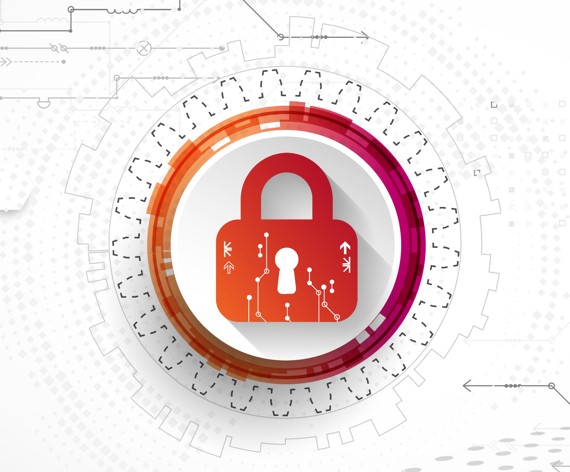 11-13 yaş grubundaki çocuklar interneti okul işlerine yardımcı olması için, müzik indirmek, arkadaşlarına e-posta göndermek, çevrimiçi bilgisayar oyunları oynamak ve istedikleri sitelerde gezmek için kullanırlar.  Arkadaşları ile iletişim kurmak için sosyal medya uygulamaları ve cep telefonundan mesajlaşmayı tercih ederler.   10-13 yaş grubundaki çocuklar;  Çevrimiçi bilgilerin doğruluğunun kararını verebilecek eleştirel düşünme olgunluğuna henüz erişmemişlerdir.  Teknolojiyi kullanırken kontrolün kendilerinde olmasını isterler.  Kendilerinden kişisel bilgilerini vermelerini/paylaşmalarını bir anket, kayıt formu veya yarışma yolu ile isteyen internet pazarlamacılarına karşı savunmasızdırlar.  Cinsiyet gelişimlerinde hassas bir zamandadırlar, özellikle erkek çocuklar cinsel içerikli sitelere girmeye, kızlar ise kendilerine cazip gelen medya resimlerini ve davranışlarını taklit etmeye eğilimli olabilirler.  Çevrim içi ilişkiler kurmaya ilgilidirler.  Cinsiyet temelli zarar verici insanlardan gelecek tehlikelere karşı en savunmasız oldukları yaş aralığındadırlar.  Arkadaşları veya tanımadıkları kişiler tarafından hakaret, aşağılanma veya utandırmaya yönelik kötü davranışlara (Cyberbullying) maruz kalabilirler veya kendileri başkalarına böyle davranışlarda bulunabilirler.   •Birbirleri hakkında dedikodu yapma, asılsız söylentiler çıkarma internet veya gerçek yaşamda bu yaş grubu çocuklarında görülebilir.  Öneriler:  Çocuğunuz ile beraber bir internet kuralları listesi oluşturun veya örnekte yer alan “Güvenli İnternet için Aile Sözleşmesi’ni ailenizin ihtiyaçlarına göre düzenleyip imzalayarak tüm ailenin görebileceği bir yere asın.  İnternet bağlantılı bilgisayarı açık bir alana yerleştirin, bu alan çocuğunuzun yatak odası olmasın.  Çocuklarınızın yaş seviyesine uygun ebeveyn kontrolü uygulayın, filtreleme ve izleme programlarını ebeveyn kontrolünü tamamlayıcı unsurlar olarak kullanın (Ebeveyn kontrolünün yerine geçebileceğini düşünmeyin!).  Ebeveyn kontrolünü bütün internet sağlayıcı cihazlarda da uygulayın. Örneğin cep telefonları, oyun oynama aygıtları, i-podlar, pad’ler (el/cep bilgisayarları) gibi.  Çocuğunuzun ve arkadaşlarının çevrimiçi aktivitelerinden haberdar olun. Çocuğunuz ile onun çevrimiçi arkadaşları ve aktiviteleri hakkında konuşun.  Çocuğunuza çevrimiçi bir arkadaşını gerçek dünyada tanımadığı durumlarda, bu kişinin güvenli olup olamayacağı konusunu öğretin. Çocuğunuza sadece çevrimiçi tanıdığı birisi ile yüz yüze görüşme planları yapmamasını anlatın.  Çocuğunuza e-posta, mesaj tahtaları, kayıt formu, kişisel profil veya çevrimiçi yarışmalar yoluyla kişisel bilgilerini sizin haberiniz ve izniniz olmadan asla girmemesini öğretin.  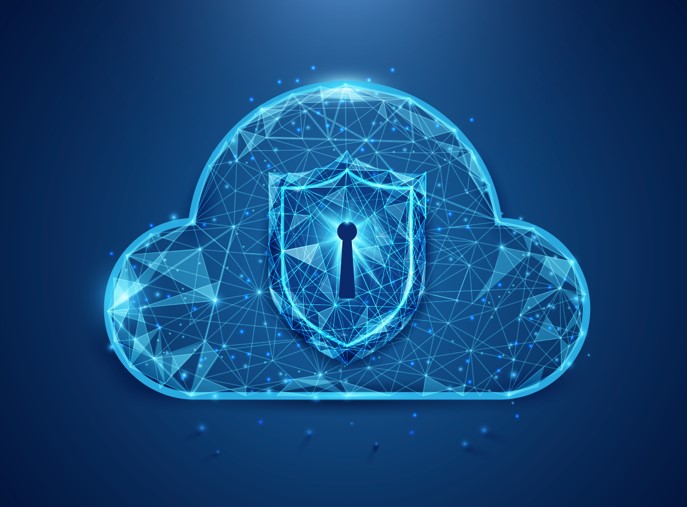 Çevrimiçi ortamlarda kendilerini rahatsız veya tehdit eden herhangi bir durum ile karşılaştıklarında bunu 	sizinle 	paylaşmaları konusunda teşvik edici olun. Böyle bir durum olduğunda soğukkanlılığınızı koruyun, aksi takdirde sizden bu tarz bir durumda tekrar yardım istemeyeceklerdir.Çocuğunuzun kullandığı e-posta ve anlık ileti gönderen programların hesaplarına erişim ve şifre bilgilerine sahip olma konusunda ısrarcı olun, böylelikle çocuğunuzun yabancılarla konuşup konuşmadığından emin olabilirsiniz. Anlık ileti programlarında ise çocuğunuzun sizin onayladığınız bir arkadaş listesi oluşturmasını sağlayın.  Çocuğunuzla etik davranışlar hakkında konuşun. İnternet yolu ile başkalarına karşı dedikodu, zarar verici davranışlar veya tehlike saçıcı davranışlarda bulunmaması gerektiğini öğretin.  Sohbet odalarına izin vermeyin veya sadece izlenen sohbet odaları olan saygın çocuk sitelerindeki sohbet odalarına girmesine izin verin.  Periyodik olarak çocuğunuzun çevrimiçi aktivitelerini kontrol edin. İnternet tarayıcınızın “geçmiş” (History) bölümünden çocuğunuzun hangi sitelere eriştiğini kontrol edin.   Çevrimiçi zamanı sınırlandırın.  Çocuklarınızın sosyal ağlarda çevrimiçi profil veya sayfa oluşturması konusunda takipçi olun.  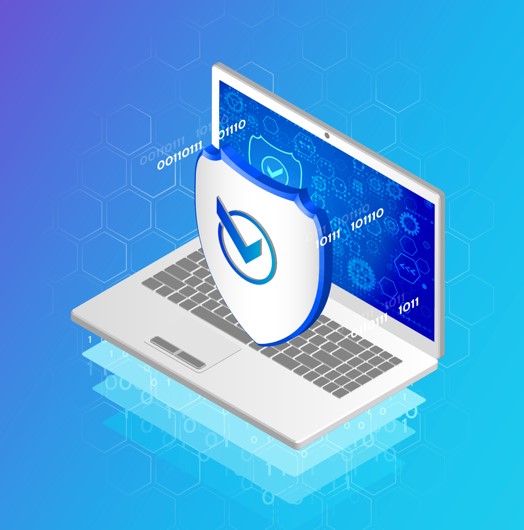 Çocuğunuz, sizlerin izni ve kontrolü altında olmadığı sürece kendisinin veya aile bireylerinin resimlerini internette yayınlamamalıdır. Kendini veya ailesini afişe etmenin tehlikelerini onunla paylaşın.  •Çocuklarınızın internet kullanımı sırasında, evde, arkadaşlarının evinde, okulda veya kütüphanede karşılaşabilecekleri internette karşılaşabilecekleri istismar konuları hakkında konuşun.  GÜVENLİ İNTERNET HİZMETİ NEDİR?  İnternet servis sağlayıcıları tarafından ücretsiz olarak sunulan ve internetteki zararlı içeriklerden sizi ve ailenizi büyük oranda koruyan alternatif bir İnternet erişimidir.  Ücretsizdir.  https://www.guvenlinet.org.tr/basvuru kolaydır, abonelik bir kısa mesaj(SMS) ile mümkündür ve program kurmaya gerek yoktur.  Zararlı yazılımlar ve dolandırıcılık sitelerinden yüksek oranda koruma sağlar.      İnternetin güvenli kullanımı ile ilgili ayrıntılı bilgilere www.guvenliweb.org.tr adresinden ulaşabilirsiniz.                                                                                                      İSTEK Okulları   	 	 	 	 	               Psikolojik Danışmanlık ve Rehberlik Bölümü  AİLEMİZİN GÜVENLİ İNTERNET SÖZLEŞMESİ • • • • • • • • •  • …………………………………………………………… Sözü Ailemin ve kendimin kişisel bilgilerini kimse ile paylaşmayacağım. Bilgisayarıma virüs, solucan gibi zararlı programların bulaşmasına neden olacak aktivitelerde bulunmayacağım. Tehlikelerden uzak kalabilmek için internette neler yaptığımı her zaman aileme söyleyeceğim. İyi bir oyuncu olacağım, kimsenin beni kandırmasına izin vermeyeceğim. Tanımadıklarımla sohbet etmeyeceğim, buluşmayacağım. Paylaşımda bulunurken dikkatli olacağım. Dosya ve müzik indirmeden önce anne ve babama danışacağım. İnternet şifrelerimi ailemden başka kimseye vermeyeceğim. Tanımadığım kimselerden gelen e-posta veya mesajlara cevap vermeyeceğim. Kurallara uyacağım ve “Akıllı Kullanıcı” olacağım. İnternet ve bilgisayar başında kalacağım zamanı iyi ayarlayacağım. Bedenimi koruyarak sağlıklı kalacağım. İmza …………………………………………….. • • • • • • • • • • …………………………………………………………… Sözü Çocuğumla, internet kullanırken başına gelebilecek her türlü durum hakkında konuşup bilgilenmesini sağlayacağım. Uygun olmayan internet içeriklerinden çocuğumu korumak için filtreleme ve güvenlik programları kullanacağım. Çocuğum internette karşılaştığı kötü bir durumu bana anlattığı zaman aşırı tepki göstermeyeceğim. Bilgisayar ve internet kullanımı konusunda mantıklı ve kabul edilebilir kurallar koyacağım. Çocuğumun çevrimiçi arkadaş listesi ve arkadaş iletişim bilgileri hakkında bilgi sahibi olacağım. Çocuğum için tavsiye edilebilir güvenli internet siteleri bulacağım. Çocuğumun interneti ve bilgisayarı daha güvenli kullanılmasını sağlayacağım. Güvenli kullanıcı olması için onu hep destekleyeceğim. Lisanslı programlar kullanarak, başkalarının telif haklarına saygılı davranarak çocuğuma örnek olacağım. Onun internet dışında başka aktivitelere katılmasına destek olacağım. İmza …………………………………………….. 